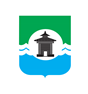 15.02.2022 года № 282РОССИЙСКАЯ ФЕДЕРАЦИЯИРКУТСКАЯ ОБЛАСТЬДУМА БРАТСКОГО РАЙОНАРЕШЕНИЕО состоянии автомобильных дорог общего пользования в Братском районе, планируемые мероприятия по их ремонту и приведению в надлежащее состояние в 2022 годуЗаслушав информацию начальника отдела транспорта и связи администрации муниципального образования «Братский район» Александра Александровича Замаратского о состоянии автомобильных дорог общего пользования в Братском районе, планируемые мероприятия по их ремонту и приведению в надлежащее состояние в 2022 году, руководствуясь статьями 30, 46 Устава муниципального образования «Братский район», Дума Братского районаРЕШИЛА:1. Информацию начальника отдела транспорта и связи администрации муниципального образования «Братский район» Александра Александровича Замаратского о состоянии автомобильных дорог общего пользования в Братском районе, планируемые мероприятия по их ремонту и приведению в надлежащее состояние в 2022 году принять к сведению (прилагается).2. Настоящее решение разместить на официальном сайте администрации муниципального образования «Братский район» в разделе «Дума» - www.bratsk.raion.ru.Председатель ДумыБратского района                                                                                  С. В. Коротченко Приложение к решению Думы Братского района от 15.02.2022 года № 282Информация о состоянии автомобильных дорог общего пользования в Братском районе, планируемые мероприятия по их ремонту и приведению в надлежащее состояние в 2022 годуВ рамках муниципальной программы «Развитие дорожного хозяйства» запланирован ремонт плохих участков дороги «подъезд к п. Харанжино» (1,5 млн. руб.)За счет средств (областных) по содержанию автодорог в 2022 году будут выполняться работы по восстановлению дорожного покрытия автомобильных дорог:- «Илир – Кардой – Карай» на участке км 0+000 – км 12+461 (выборочно);- «Обход г. Братска (через п. Бикей) на участке км 0+000 – км 28+992 (выборочно);- «Подъезд к д. Барчим» на участке км 0+050 – км 1+878 (выборочно).